TOPIC FOR TUESDAY, APRIL 11, 2023:
Emergency Department is Essentially Complete! Did you know that the Emergency Department (ED) in the Wynn Hospital is essentially complete? That means the construction is done and we are just waiting for a few final touches (like furniture!) that will take place closer to the opening. The new ED is designed to respond to changing patient needs with:63 treatment rooms providing specialized care for trauma, behavioral health and other services.A new design that supports 90,000 visits each year. (Currently we have around 74,000 visits each year; experts said to anticipate an increase in that number with the new hospital.)Separate patient and ambulance entrances, with easy access for families to the parking garage.The Bob on the Job below shows one of the PODs in the completed ED space. The PODs let the ED flex up and down based on patient volumes and needs. 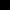 